							Toruń, 8 stycznia 2024 roku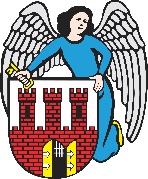     Radny Miasta Torunia        Piotr Lenkiewicz								Sz. Pan								Michał Zaleski								Prezydent Miasta ToruniaWNIOSEKPowołując się na § 18.1 Regulaminu Rady Miasta Torunia zwracam się do Pana Prezydenta z wnioskiem:- o informację nt. pojawiających się na ulicach Torunia (np. ul. Letniej) wiader, koszy trwale przymocowanych do gruntu.UZASADNIENIENa przestrzeni ostatnich dni otrzymałem wiele sygnałów od mieszkańców m.in. ul. Letniej o pojawieniu się na chodnikach koszty/wiader trwale związanych z gruntem. Poza wątpliwym walorem estetycznym, stanowią one w wielu wypadkach zagrożenie szczególnie dla osób starszych.Proszę o informację nt. celowości tego przedsięwzięcia oraz okresu na jaki zostały one ustawione.                                                                        /-/ Piotr Lenkiewicz										Radny Miasta Torunia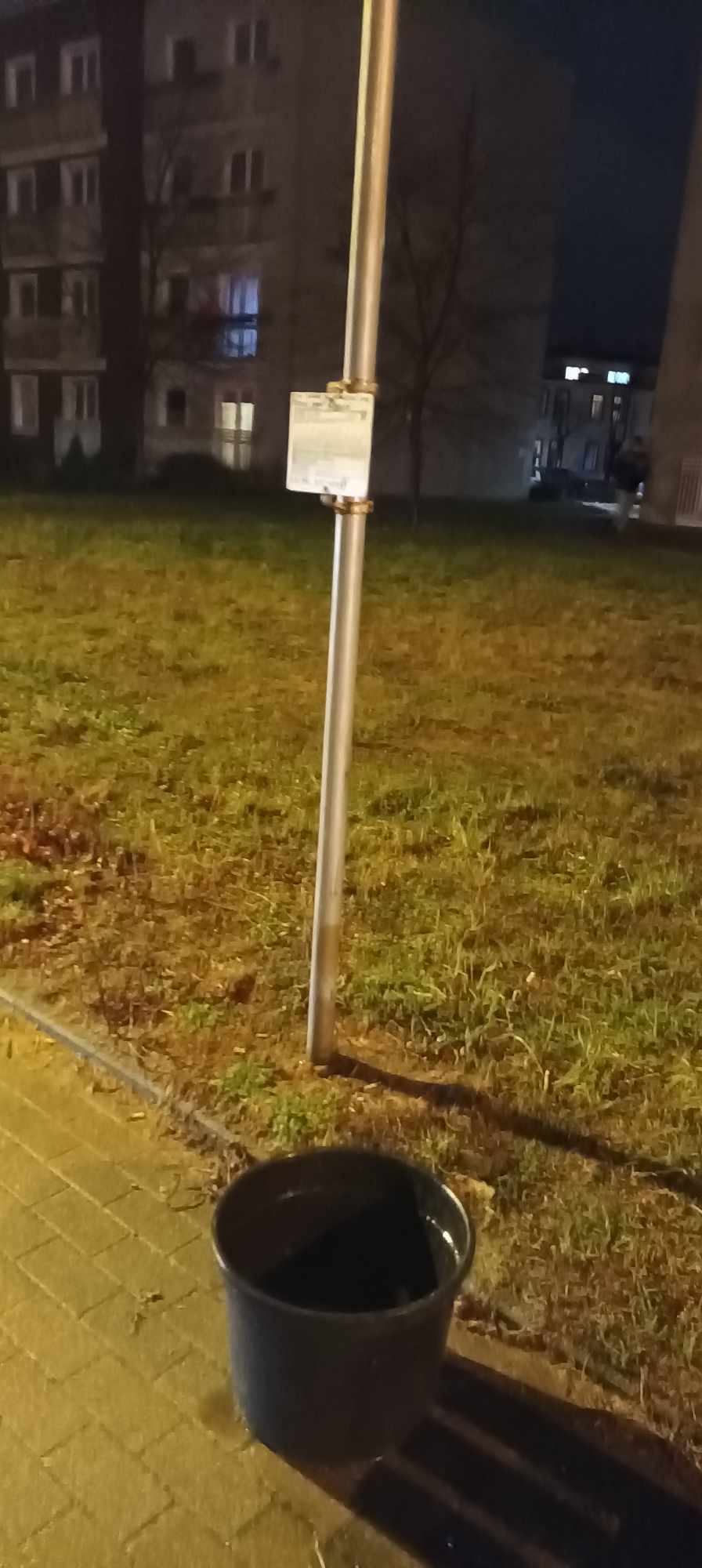 